KLASA:	112-03/21-01/125URBROJ:	514-08-03-03/01-21-01Zagreb, 24. prosinca 2021.Na temelju odredbe članka 61. stavka 11. Zakona o državnim službenicima („Narodne novine“, broj 92/05, 107/07, 27/08, 34/11, 49/11, 150/11, 34/12, 49/12, 37/13, 38/13, 138/15 – Odluka USRH, 61/17, 70/19, 98/19) uz suglasnost Ministarstva financija KLASA: 100-01/21-01/87, URBROJ: 513-05-01-21-2 od 16. prosinca 2021. godine, Ministarstvo pravosuđa i uprave raspisujeO G L A S   za prijam u državnu službu na određeno vrijeme UPRAVA ZA LJUDSKA PRAVA, NACIONALNE MANJINE I ETIKUSEKTOR ZA NACIONALNE MANJINESLUŽBA ZA PRAVA NACIONALNIH MANJINAstručni referent - 1 izvršitelj/ica (rbr. 494.) - radi zamjene do povratka duže vrijeme odsutne državne službeniceStručni uvjeti:srednja stručna sprema upravne, birotehničke ili ekonomske struke ili gimnazijanajmanje 1 godina radnog iskustva na odgovarajućim poslovimapoložen državni ispit poznavanje rada na računaluUPRAVA ZA ZATVORSKI SUSTAV I PROBACIJUPROBACIJSKI UREDIPROBACIJSKI URED PULA– za područje Istarske županijeviši stručni savjetnik - 1 izvršitelj/ica (rbr. 586.)  - na nepuno radno vrijeme u trajanju od 4 sata dnevno radi zamjene državne službenice koji radi sa skraćenim radnim vremenom sukladno posebnom propisu.Stručni uvjeti:završen preddiplomski i diplomski sveučilišni studij ili integrirani preddiplomski i diplomski sveučilišni studij ili specijalistički diplomski stručni studij iz područja socijalne pedagogije, socijalnog rada, psihologije, pravnih znanosti te drugih društvenih i humanističkih znanostinajmanje 4 godine radnog iskustva na odgovarajućim poslovimapoložen državni ispit poznavanje rada na računalupoložen vozački ispit „B" kategorijeUPRAVA ZA ZATVORSKI SUSTAV I PROBACIJUPROBACIJSKI UREDIPROBACIJSKI URED ZADAR – za područje Zadarske županije i Šibensko-kninske županijestručni suradnik - 1 izvršitelj/ica (rbr. 611.) - radi zamjene do povratka duže vrijeme odsutne državne službeniceStručni uvjeti:Završen preddiplomski i diplomski sveučilišni studij ili integrirani preddiplomski i diplomski sveučilišni studij ili specijalistički diplomski stručni studij iz područja socijalne pedagogije, socijalnog rada, psihologije, pravnih znanosti te drugih društvenih i humanističkih znanosti ili iz područja interdisciplinarnog područja znanostinajmanje 1 godina radnog iskustva na odgovarajućim poslovimapoložen državni ispit poznavanje rada na računalupoložen vozački ispit „B" kategorijeOsim navedenih uvjeta, kandidati moraju ispunjavati i opće uvjete za prijam u državnu službu, koji su propisani odredbama članka 48. Zakona o državnim službenicima. U državnu službu ne može biti primljena osoba za čiji prijam postoje zapreke iz članka 49. Zakona o državnim službenicima.Na oglas se mogu prijaviti osobe oba spola.Osoba se prima u državnu službu uz obvezan probni rad od 2 mjeseca.Na oglas se mogu prijaviti i kandidati/kinje koji nemaju položen državni ispit.  Sukladno članku 56. stavcima 3. i 4. Zakona o državnim službenicima državni službenik primljen u državnu službu na određeno vrijeme u trajanju dužem od godinu dana dužan je položiti državni ispit u roku od godine dana od dana početka rada u državnoj službi utvrđenog rješenjem o rasporedu na radno mjesto. Državni službenik primljen u državnu službu na određeno vrijeme u trajanju od godinu dana ili kraćem trajanju može polagati državni ispit po obavljenom probnom radu.U prijavi na oglas navode se osobni podaci podnositelja prijave (osobno ime, adresa stanovanja, broj telefona, odnosno mobitela, e-mail adresa).Primjerak obrasca prijave na oglas može se naći na web stranici Ministarstva pravosuđa i uprave: https://mpu.gov.hr/ pod rubrikom Pristup informacijama – Zapošljavanje – Ministarstvo pravosuđa i uprave – oglasi na određeno vrijeme.Prijavu je potrebno vlastoručno potpisati. Uz prijavu, kandidati su dužni priložiti: životopis,dokaz o hrvatskom državljanstvu (preslika osobne iskaznice, vojne iskaznice, putovnice ili domovnice),dokaz o odgovarajućem stupnju obrazovanja (preslik diplome/svjedodžbe o stečenoj stručnoj spremi koja je uvjet za radno mjesto na koje se prijavljuje)dokaze o ukupnom radnom iskustvu i radnom iskustvu na odgovarajućim poslovima:elektronički zapis ili potvrdu o podacima evidentiranim u bazi podataka Hrvatskog zavoda za mirovinsko osiguranje koji mora sadržavati podatke o: poslodavcu, osnovi osiguranja, početku i prestanku osiguranja, radnom vremenu, stvarnoj i potrebnoj stručnoj spremi i trajanju staža osiguranja ib)   ugovor o radu ili ugovor o djelu ili rješenje o rasporedu iz kojih je vidljivo radno iskustvo potrebno za radno mjesto na koje se prijavljuju ili potvrdu poslodavca o radnom iskustvu na odgovarajućim poslovima koja mora sadržavati vrstu poslova koju je obavljao, u kojoj stručnoj spremi i vremensko razdoblje u kojem je kandidat obavljao navedene poslove,uvjerenje o položenom državnom ispitu, ako kandidat/kinja ima položen državni ispit.za radna mjesta  rbr. 586. i 611. dokaz o položenom vozačkom ispitu „B" kategorije. Isprave se prilažu u neovjerenoj preslici, a prije izbora kandidata predočit će se izvornik.Prijave s dokazima o ispunjavanju uvjeta podnose se u roku od 8 dana od dana objave oglasa na internetskoj stranici Ministarstva pravosuđa i uprave (https://mpu.gov.hr/) neposredno ili poštom na adresu: Ministarstvo pravosuđa i uprave, Zagreb, Ulica grada Vukovara 49, s naznakom: „Za Oglas za prijam u državnu službu na određeno vrijeme“.Potpunom prijavom smatra se ona koja sadrži sve podatke i priloge navedene u oglasu.Osoba koja nije podnijela pravodobnu ili potpunu prijavu ili ne ispunjava formalne uvjete iz oglasa, ne smatra se kandidatom prijavljenim na oglas.Kandidat/kinja koji/a ostvaruje pravo prednosti pri zapošljavanju prema posebnim propisima dužan/na je u prijavi na oglas pozvati se na to pravo i ima prednost u odnosu na ostale kandidate/kinje samo pod jednakim uvjetima. Kandidat/kinja koji/a se poziva na pravo prednosti pri zapošljavanju u skladu sa člankom 101. Zakona o hrvatskim braniteljima iz Domovinskog rata i članovima njihovih obitelji („Narodne novine“, broj 121/17, 98/19, 84/21), uz prijavu na oglas, osim dokaza o ispunjavanju traženih uvjeta iz oglasa, dužan/na je priložiti i dokaze o ispunjavanju uvjeta prednosti prema popisu dostupnom na web-stranici Ministarstva hrvatskih branitelja putem sljedeće poveznice:https://branitelji.gov.hr/zaposljavanje/843Kandidat/kinja koji/a se poziva na pravo prednosti pri zapošljavanju sukladno članku 48.f Zakona o zaštiti vojnih i civilnih invalida rata („Narodne novine“, broj 33/92, 77/92, 27/93, 58/93, 2/94, 76/94, 108/95, 108/96, 82/01, 103/03, 148/13 i 98/19) te članku 47. Zakona o civilnim stradalnicima iz Domovinskog rada („Narodne novine“, broj 84/21), uz prijavu na oglas, osim dokaza o ispunjavanju traženih uvjeta, dužan/na je priložiti i rješenje odnosno potvrdu iz koje je vidljivo spomenuto pravo.Kandidat/kinja koji/a se poziva na pravo prednosti pri zapošljavanju u skladu s člankom 9. Zakona o profesionalnoj rehabilitaciji i zapošljavanju osoba s invaliditetom („Narodne novine“ broj 157/13, 152/14, 39/18 i 32/20) uz prijavu na oglas dužan/a je, pored dokaza o ispunjavanju traženih uvjeta, priložiti i dokaz o utvrđenom statusu osobe s invaliditetom.Kandidat/kinja koji/a se poziva na pravo prednosti pri zapošljavanju u skladu sa člankom 22. Ustavnog zakona o pravima nacionalnih manjina („Narodne novine“ broj 155/02, 47/10– Odluka USRH, 80/10 i 93/11 – Odluka USRH) uz prijavu na oglas, pored dokaza o ispunjavanju traženih uvjeta, nije dužan/a dokazivati svoj status pripadnika nacionalne manjine. Komisiju za provedbu oglasa (u nastavku teksta: Komisija) imenuje ministar pravosuđa i uprave. Komisija utvrđuje listu kandidata koji ispunjavaju formalne uvjete iz Oglasa, čije su prijave pravodobne i potpune i kandidate s te liste poziva na razgovor (intervju). Obavijest o vremenu i mjestu održavanja razgovora (intervjua) objavit će se najmanje pet (5) dana prije dana određenog za razgovor (intervju) s Komisijom, na web stranici Ministarstva pravosuđa i uprave (https://mpu.gov.hr/). Smatra se da je kandidat/kinja koji nije pristupio razgovoru povukao prijavu na oglas i više se ne smatra kandidatom/kinjom u postupku.Izabrani/a kandidat/kinja bit će pozvan/a da u primjerenom roku, a prije donošenja rješenja o prijmu u državnu službu na određeno vrijeme, dostavi uvjerenje nadležnog suda da se protiv njega/nje ne vodi kazneni postupak i izvornike drugih dokaza o ispunjavanju formalnih uvjeta iz oglasa, uz upozorenje da se nedostavljanje traženih isprava smatra odustankom od prijma u državnu službu. Opis poslova i podaci o plaći radnih mjesta objavit će se na web stranici Ministarstva pravosuđa i uprave istovremeno s objavom oglasa.O rezultatima oglasa kandidati će biti obaviješteni javnom objavom rješenja o prijmu u državnu službu na određeno vrijeme izabranog kandidata na web stranici Ministarstva pravosuđa i uprave https://mpu.gov.hr/.Dostava rješenja svim kandidatima smatra se obavljenom istekom osmoga dana od dana objave na web stranici Ministarstva pravosuđa i uprave.                        M I N I S T A R dr. sc. Ivan Malenica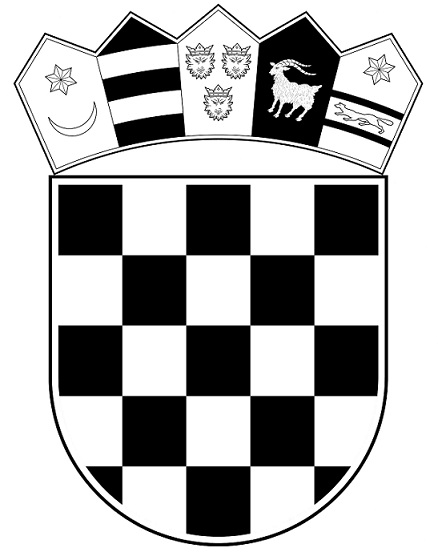 REPUBLIKA HRVATSKAMINISTARSTVO PRAVOSUĐA I UPRAVE